PITANJA I ODGOVORI – PDPwww.strukturnifondovi.hr FOND:	KOHEZIJSKI FOND								NADLEŽNO TIJELO: Ministarstvo zaštite okoliša i energetike (MZOE)PRIORITETNA OS: 6 – Zaštita okoliša i održivost resursa					ROK ZA PODNOŠENJE PP: 31.12.2022 / do iskorištenja sredstavaSPECIFIČNI CILJ:  6i1- Smanjena količina otpada koji se odlaže na odlagališta			ROK ZA ODGOVOR NA PITANJE (UzP):  7 RDNAZIV POZIVA: Sanacija zatvorenih odlagališta neopasnog otpadaREFERENTNI BROJ POZIVA: KK.06.3.1.13TIP NATJEČAJA: OTVORENIMODALITET: TRAJNIObjavljeni odgovori dopunjuju i detaljnije pojašnjavaju dokumentaciju Poziva na dostavu projektnih prijedloga (PDP). U interesu jednakog postupanja, nadležno tijelo ne može dati prethodno mišljenje u svezi s prihvatljivošću prijavitelja, projekta ili određenih aktivnosti i troškova te ne može zamijeniti niti prejudicirati ishod pojedinih faza postupka dodjele kako su opisane u UzP-u. Slijedom navedenog, nadležno tijelo nije u mogućnosti odgovarati na pitanja koja zahtijevaju ocjenu prihvatljivosti konkretnog projekta, konkretnog prijavitelja, konkretnih aktivnosti, konkretnih troškova i slično. U slučaju takvih pitanja, odgovor nadležnog tijela će upućivati na relevantni dio dokumentacije PDP-a.  VERZIJA: 1.0VERZIJA: 1.0OBJAVA SVIH PITANJA/ODGOVORA IZ VERZIJE 1.0:OBJAVA SVIH PITANJA/ODGOVORA IZ VERZIJE 1.0:RBDATUM ZAPRIMANJA PITANJA:DATUM ODGOVORA NA PITANJE:11.10.2019.11.10.2019.17.10.2019.Nastavno na Otvoreni poziv na dostavu projektnih prijedloga (bespovratna sredstva) Sanacija zatvorenih odlagališta neopasnog otpada, imam pitanje koje se odnosi na administrativnu provjeru 2.2. Kontrolna lista – kućica 14 (Dinamika zatvaranja odlagališta neopasnog otpada na području RH)  i  kućica 15 (Izvješće HAOPa):Odlagalište Dočić je u svim navedenim dokumentima označeno ex situ 2008. (što nije u stvarnosti). Da li bi onda projektni prijedlog sanacije navedenog odlagališta bio neprihvatljiv?Nadležno tijelo nije u mogućnosti odgovarati na pitanja koja zahtijevaju ocjenu prihvatljivosti konkretnog projekta, prijavitelja, aktivnosti, troškova i slično.No, skrećemo pozornost da sukladno poglavlju 2.6. Uputa za prijavitelje (UzP), kriterij prihvatljivosti projekta br. 8 je da projekt poštuje načelo nekumulativnosti, odnosno da ne predstavlja dvostruko financiranje, što znači da predloženi prihvatljivi troškovi nisu prethodno financirani bespovratnim sredstvima, niti će isti troškovi, neovisno o okolnostima, biti dvaput financirani iz proračuna Unije. Navedeno znači i da trošak prijavljen u zahtjevu za plaćanje jednog od ESI fondova nije prijavljen za potporu drugog fonda ili instrumenta Unije ili za potporu istog fonda u okviru drugog programa. Također, trošak koji je financiran iz nacionalnih javnih izvora ne može biti financiran iz proračuna Unije.Slijedom navedenog, sanacija odlagališta koja je već jednom financirana javnim sredstvima, nije prihvatljiv projekt u sklopu ovog Poziva.17.10.2019.17.10.2019.24.10.2019.Općina Dvor Vas moli za odgovore za sljedeća pitanja:a) vezano uz natječaj Sanacija zatvorenih odlagališta neopasnog otpada – upute za prijavitelje Specifični kriteriji prihvatljivosti 5. „Projektni prijedlog odnosi se na odlagalište koje se nalazi u Prilogu 5 - Popis službenih odlagališta otpada, status operativnosti i sanacije koji je sastavni dio Izvješća o komunalnom otpadu za 2017. godinu HAOP-a, a koji je dostupan na sljedećem linku: http://www.haop.hr/sites/default/files/uploads/dokumenti/021_otpad/Izvjesca/komunalni/OTP_Izvje%C5%A1%C4%87e%20o%20komunalnom%20otpadu_2017.pdf; dokazuje se Prijavnim obrascem (Obrazac 1), a isto će se provjeravati uvidom u Izvješće o komunalnom otpadu za 2017. godinu HAOP-a;“Kada pogledamo popis odlagališta u prilogu 5. za Sisačko moslavačku županiju (kopiran je dio tablice iz Priloga 5.– u nastavku), pitanje je da li su sva ta odlagališta prihvatljiva u ovom natječaju bez obzira na status? Imamo (neslužbenu informaciju) da su prihvatljiva samo odlagališta koja imaju status „zatvoreno“  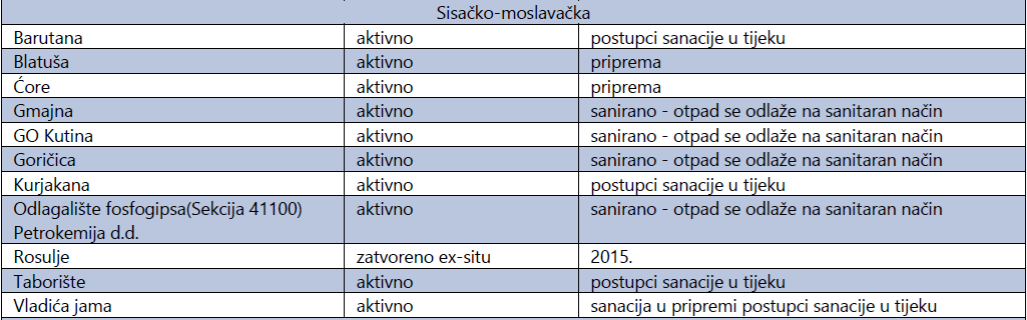 b)  U prihvatljivim troškovima su navedeni troškovi vanjskih konzultanata za provedbu projekta i javnu nabavu. Što je s troškovima vanjskih konzultanata za pisanje i podnošenje projektne prijave na natječaj? Da li su oni također prihvatljivi?Nadležno tijelo nije u mogućnosti odgovarati na pitanja koja zahtijevaju ocjenu prihvatljivosti konkretnog projekta, prijavitelja, aktivnosti, troškova i slično.Predmet ovog Poziva je sanacija zatvorenih neusklađenih odlagališta neopasnog otpada. Sukladno poglavlju 2.6. UzP-a, specifični kriterij prihvatljivosti br. 1 je da se projektnim prijedlogom planira sanacija odlagališta neopasnog otpada koje ne zadovoljava uvjete utvrđene Pravilnikom o načinima i uvjetima odlaganja otpada, kategorijama i uvjetima rada za odlagališta otpada (NN 114/15, 103/18), te koje je prestalo s radom, odnosno aktivnim korištenjem, i isto se nakon sanacije više neće koristiti u svrhu odlaganja otpada. Bez obzira na status odlagališta koji je naveden u Prilogu 5 Izvješća o komunalnom otpadu za 2017. godinu HAOP-a, kod ocjenjivanja pristiglog projektnog prijedloga status zatvorenog odlagališta se između ostalog provjerava uvidom u Odluku ministra o redoslijedu i dinamici zatvaranja odlagališta (NN 3/19, 17/19). Ukoliko se odlagalište za koje je dostavljen projektni prijedlog ne navodi u Odluci ministra, Prijavitelj je dužan dostaviti Odluku nadležnog tijela o zatvaranju odlagališta, sukladno čl. 21, st. 1 i 2 prethodno navedenog Pravilnika.Molimo također vidjeti odgovor na pitanje br. 1.Sukladno točki 2.8. UzP-a, troškovi da bi bili prihvatljivi moraju nastati za vrijeme trajanja (razdoblja) provedbe projekta, a sukladno točki 5.1. UzP-a provedba projekta ne smije započeti prije donošenja Odluke o financiranju za predmetni projektni prijedlog. Znači troškovi nastali prije donošenja Odluke o financiranju, nisu prihvatljivi za financiranje u sklopu ovog poziva.29.10.2019.29.10.2019.4.11.2019.Na informativnoj radionici vezanoj uz natječaj Sanacija zatvorenih odlagališta neopasnog otpada, koja je održana 28.10.2019., rečeno je da će se u projektu priznavati VTR-ovi (van troškovnički radovi) do 10% prihvatljivih troškova građenja. Zanimalo bi nas kako u samoj prijavi u E-Fondovima  definirati/rezervirati prostor za VTR-ove? Da li se oni mogu navesti u troškovniku koji se prilaže projektima pa se ukupan iznos unosi u proračun u prijavi ili se u prijavi iskazuje kao posebna stavka proračuna (znači 10% na troškove građenja) kao nekakva rezervacija?U ugovoru / odluci o financiranju je uobičajeno da se napiše maksimalan iznos bespovratnih sredstava kojeg prijavitelj može dobiti / pravdati kroz projekt. Ukoliko se ti troškovi  ne iskažu u samoj prijavi, bojimo se da kasnije neće biti prihvatljivi.Kod projektnih prijedloga priznavati će se nepredviđeni troškovi gradnje do iznosa 10% prihvatljivih troškova gradnje (radova). Oni se u projektnom prijedlogu trebaju iskazati odvojeno od troškovnika radova, odnosno trebaju se prikazati kao zasebna stavka u proračunu projekta u Prijavnom obrascu - Obrazac 1.5.11.2019.5.11.2019.6.11.2019.Ljubazno Vas molimo da nam date očitovanje smatra li se trošak pripreme projektne dokumentacije (geodetski snimak odlagališta, idejno rješenje za elaborat zaštite okoliša, elaborat zaštite okoliša, ishođenje rješenja Ministarstva, glavni projekt zatvaranja odlagališta, ishođenje građevinske dozvole, izvedbeni projekt) prihvatljivim troškom u okviru predmetnog Poziva? Trošak pripreme navedene projektne dokumentacije nastao bi prije prijave projektnog prijedloga na predmetni Poziv.Naime, Uputama za prijavitelje predmetnog Poziva u točki 1.5., 8. odlomku „Predmet ovog poziva“ navodi se sljedeće: „ (…) Sukladno Pravilniku o načinima i uvjetima odlaganja otpada, kategorijama i uvjetima rada za odlagališta otpada (NN 114/15, 103/18) „sanacija odlagališta“ podrazumijeva aktivnosti izrade projektne i druge dokumentacije sukladno propisima, rješavanje imovinsko pravnih odnosa vezanih za lokaciju odlagališta, postupak ishođenja odobrenja za građenje, izvođenje građevinskih radova koji omogućuju da se odlaganje otpada obavlja sukladno Pravilniku i zatvaranje odlagališta nakon puštanja u rad centra za gospodarenje otpadom ili popunjenja odlagališnih kapaciteta odlagališta.“.No sama aktivnost te proizlazeći trošak pripreme projektne dokumentacije kao prihvatljiva stavka ne navode se u točki 2.7. „Prihvatljive projektne aktivnosti: koja ulaganja su dozvoljena?“ kao ni u i točki 2.9. „Prihvatljive kategorije troškova“.Slijedom navedenog, molimo Vas da se očitujete vezano uz prethodno navedeno.Molimo pogledati odgovor na pitanje pod točkom 2.b.Također, sukladno točki 2.9. Uputa za prijavitelje, prihvatljivi su isključivo troškovi izrade gradilišne i druge dokumentacije potrebne za provedbu projekta (kao što je elaborat iskolčenja, elaborat izvedenog stanja, razni atesti i upute za korištenje te drugo) i za ishođenje uporabne dozvole za sanaciju odlagališta, a čija je izrada započela nakon donošenja Odluke o financiranju projekta.15.11.2019.15.11.2019.19.11.2019.1. Molim Vas informaciju da li je umjesto Z-K izvatka kao dokaza vlasništva za katastarske čestice u obuhvatu zahvata dopušteno dostaviti drugi dokument kojim se isto dokazuje? Naime, zbog sporosti administracije nije moguće dobiti Z-K izvadak, kao ni informaciju kada će postupak upisa biti završen. 2. Da li se nepredviđeni troškovi smatraju prihvatljivim troškom? Ako da, da li su prihvatljivi nepredviđeni troškovi u visini 10% vrijednosti cijele investicije ili samo nepredviđeni troškovi u visini 10% troška izvođenja radova?3. Kako planiramo izvršiti prijavu za sanaciju odlagališta Samograd, za isto je ishođena građevinska dozvola. Na odlagalištu se ne odlaže komunalni otpad od 2012. godine. Navedeno odlagalište se u dokumentu Dinamika zatvaranja odlagališta neopasnog otpada na području RH vodi kao zatvoreno (status operativnosti). Međutim, u Prilogu 5. - Popis službenih odlagališta otpada, status operativnosti i sanacije koji je sastavni dio Izvješća o komunalnom otpadu za 2017. godinu HAOP-a, odlagalište Samograd se vodi kao aktivno. Molim vas odgovor, koji će se kriterij uzimati kao mjerodavan s obzirom na navedenu situaciju.Sukladno točki 3.1. Uputa za prijavitelje (UzP), obvezni sadržaj projektnog prijedloga je, između ostalog, i zemljišno-knjižni izvadak u kojem je upisano vlasništvo ili pravo građenja u korist Prijavitelja za katastarske čestice u obuhvatu zahvata sanacije odlagališta.Nepredviđeni troškovi su prihvatljivi do iznosa od 10% prihvatljivih troškova izvođenja radova.Bez obzira na status odlagališta koji je naveden u Prilogu 5 Izvješća o komunalnom otpadu za 2017. godinu HAOP-a te u dokumentu Dinamika zatvaranja odlagališta neopasnog otpada na području RH, sukladno točki 3.1. UzP-a prijavitelj je obvezan dostaviti odluku o zatvaranju odlagališta nadležnog tijela sukladno čl. 21, st. 1 i 2 Pravilnika o načinima i uvjetima odlaganja otpada, kategorijama i uvjetima rada za odlagališta otpada (NN 114/15, 103/18, 56/19), u slučaju da odlagalište iz prijave nije predmet Odluke ministra o redoslijedu i dinamici zatvaranja odlagališta (NN 3/19, 17/19). 26.11.2019.26.11.2019.29.11.2019.U djelu Uputa za prijavitelja 2.6. Prihvatljivost projekta / „Specifični kriteriji prihvatljivosti“ pod točkom 2. kao specifični kriterij  navodi se da je sanacija predmetnog odlagališta planirana u sklopu PGO JLS/Prijavitelja ili u sklopu PGO JLS na čijem području se odlagalište nalazi. S obzirom na ovakav kriterij, postavlja se pitanje na koji način sanacija odlagališta mora biti planirana unutar PGO JLS? Naime, da li je dovoljno da se u PGO JLS samo spomene da određeno odlagalište otpada ide u postupak sanacije ili je potrebno da se u PGO JLS točno odredi način, metoda i plan sanacije, izvori financiranja, vrijeme potrebno za sanaciju i dr. Također, ukoliko je u PGO JLS spomenuto da odlagalište otpada u narednom razdoblju ide u postupak sanacije sufinanciranjem kroz neke druge možebitne pozive/natječaje (uzimajući u obzir da je PGO donesen krajem 2015. godine), da li se i tada smatra da je specifični kriterij zadovoljen ako bi se sanacija izvršila sufinanciranjem putem ovog javnog poziva.Uvjetima ovog Poziva nije propisan sadržaj Plana gospodarenja otpadom jedinice lokalne samouprave (PGO JLS) u dijelu koji se odnosi na sanaciju odlagališta.Obvezni sadržaj cjelokupnog PGO JLS propisan je člankom 21 Zakona o održivom gospodarenju otpadom (NN, br. 94/13, 73/17, 14/19, 98/19).26.11.2019.29.11.2019.Ukoliko je Planom sanacije predviđena ex situ sanacija odlagališta da li je prihvatljiv trošak prijevoz i trošak odlaganja otpada na prihvatljivo odlagalište te trošak dovoza i samog materijala (zemlje) potrebnog za zatrpavanje nastale depresije odvozom otpada kao i samo planiranje terena?Svi prijavitelji na ovaj Poziv moraju zadovoljiti jednake uvjete propisane Pozivom, te dostaviti obveznu dokumentaciju propisanu točkom 3.1. Uputa za prijavitelje (UzP), a Plan sanacije nije na popisu obvezne dokumentacije sukladno točki 3.1. UzP-a.Ukoliko projektni prijedlog sanacije odlagališta zadovolji sve uvjete propisane pozivom, u smislu potrebne dokumentacije, te ukoliko mjere zaštite okoliša pokažu da je potrebna ex-situ sanacija, svi troškovi provedbe sanacije bili bi prihvatljivi, uključujući i trošak prijevoza i prihvata otpada na najbliže uređeno odlagalište (uz obvezne aktivnosti prethodne obrade i odvajanja korisnih komponenta otpada sukladno čl. 7, st. 1 Pravilnika o načinima i uvjetima odlaganja otpada, kategorijama i uvjetima rada za odlagališta otpada (NN 114/15, 103/18, 56/19)), te trošak dovoza materijala potrebnog za zatrpavanje, kao i trošak planiranja terena.